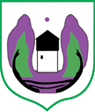 ul. Maršala Tita broj 184310 Rožajemail: skupstinaopstinerozaje@t-com.meweb: https://www.rozaje.me/  Bro: 4                                                                                          Rožaje, 09.05.2024.godineNa osnovu člana 22 i 23 Odluke o obrazovanju radnih tijela Skupštine (“Sl. list  CG - Opštinski propisi”,  br. 7/19)S a z i v a mIV (četvrtu) sejdnicu Savjeta  za osobe sa invaliditetom, za 17.05.2024. godine /petak/ sa početkom u 9  časova u Kabinetu predsjednika Skupštine.Za sjednicu predlažem sljedeći:D N E V N I     R E D:Usvajanje zapisnika sa treće sjednice Savjeta  za osobe sa invaliditetom;Razmatranje i usvajanje Izvještaja o radu za 2023. godinu sa finansijskim izvještajem                       JU Dnevni centar za djecu i omladinu sa smetnjama i teškoćama u razvoju opštine Rožaje.NAPOMENA: Materijali su Vam dostavljeni uz  saziv za 13. redovnu sjednicu Skupštine opštine Rožaje koja je zakazana  za  28.05.2024. godine.                                                                                                       Seniha Tahirović,                Predsjednica Savjeta				